 Специализированные ультразвуковые расходомеры-счетчики для систем поддержания пластового давления «Взлет МР» исполнения УРСВ-ППД-ExКомплект однотипных приборов:Исполнение расходомера:Дополнительные устройства:Дополнительное оборудование:Примечания:При заполнении карты заказа в прямоугольнике выбранной позиции ставится знак   Х  , значение параметра указывается в графе таблицы или прямоугольнике рядом с его наименованием Город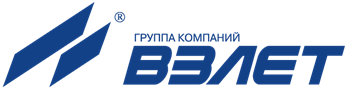 Россия, 198097, Санкт-Петербург, ул. Трефолева, 2БМконтакт- центр (бесплатный звонок) 	 8-800-333-888-7e-mail: 	 mail@vzljot.ruДокументация и программное обеспечение размещены на сайте www.vzljot.ruПлательщикРоссия, 198097, Санкт-Петербург, ул. Трефолева, 2БМконтакт- центр (бесплатный звонок) 	 8-800-333-888-7e-mail: 	 mail@vzljot.ruДокументация и программное обеспечение размещены на сайте www.vzljot.ruИНН / КПП  Россия, 198097, Санкт-Петербург, ул. Трефолева, 2БМконтакт- центр (бесплатный звонок) 	 8-800-333-888-7e-mail: 	 mail@vzljot.ruДокументация и программное обеспечение размещены на сайте www.vzljot.ruПолучательРоссия, 198097, Санкт-Петербург, ул. Трефолева, 2БМконтакт- центр (бесплатный звонок) 	 8-800-333-888-7e-mail: 	 mail@vzljot.ruДокументация и программное обеспечение размещены на сайте www.vzljot.ruПочтовый адресРоссия, 198097, Санкт-Петербург, ул. Трефолева, 2БМконтакт- центр (бесплатный звонок) 	 8-800-333-888-7e-mail: 	 mail@vzljot.ruДокументация и программное обеспечение размещены на сайте www.vzljot.ruРоссия, 198097, Санкт-Петербург, ул. Трефолева, 2БМконтакт- центр (бесплатный звонок) 	 8-800-333-888-7e-mail: 	 mail@vzljot.ruДокументация и программное обеспечение размещены на сайте www.vzljot.ruтелефон, факсРоссия, 198097, Санкт-Петербург, ул. Трефолева, 2БМконтакт- центр (бесплатный звонок) 	 8-800-333-888-7e-mail: 	 mail@vzljot.ruДокументация и программное обеспечение размещены на сайте www.vzljot.ruДоставкасамовывозсамовывозсамовывозЖ/ДАВИАРоссия, 198097, Санкт-Петербург, ул. Трефолева, 2БМконтакт- центр (бесплатный звонок) 	 8-800-333-888-7e-mail: 	 mail@vzljot.ruДокументация и программное обеспечение размещены на сайте www.vzljot.ruПеревозчикРоссия, 198097, Санкт-Петербург, ул. Трефолева, 2БМконтакт- центр (бесплатный звонок) 	 8-800-333-888-7e-mail: 	 mail@vzljot.ruДокументация и программное обеспечение размещены на сайте www.vzljot.ruПункт назначенияПункт назначенияРоссия, 198097, Санкт-Петербург, ул. Трефолева, 2БМконтакт- центр (бесплатный звонок) 	 8-800-333-888-7e-mail: 	 mail@vzljot.ruДокументация и программное обеспечение размещены на сайте www.vzljot.ruПредполагаемая дата оплатыПредполагаемая дата оплатыПредполагаемая дата оплатыРоссия, 198097, Санкт-Петербург, ул. Трефолева, 2БМконтакт- центр (бесплатный звонок) 	 8-800-333-888-7e-mail: 	 mail@vzljot.ruДокументация и программное обеспечение размещены на сайте www.vzljot.ruЗаявка №Дата готовности«»20     г.Заявка №от «» 20   г.Дата готовности«»20     г.Заявка №Дата готовностиИНН\наименование конечного заказчика/регион/объектНомер опросного листаТипоразмерDN расходомера/подводящего трубопровода, (измеряемый расход, м3/час)DN расходомера/подводящего трубопровода, (измеряемый расход, м3/час)DN расходомера/подводящего трубопровода, (измеряемый расход, м3/час)Типоразмер32/5050/100100/100 (Диап. изм м3/ч) (0,35-34,8)(0,85-84,9)(3,4-339,6)Количество, шт.УРСВ–ППД–Ex–222–10–22–31–4_–5_–6_Исполнение расходомераИсполнение расходомераEx-222Взрывозащищённое, без индикаторахИсточник вторичного питания =24BИсточник вторичного питания =24BИсточник вторичного питания =24B40НетНетИсполнение расходомераИсполнение расходомераEx-222Взрывозащищённое, без индикаторахИсточник вторичного питания =24BИсточник вторичного питания =24BИсточник вторичного питания =24B41ИВП-24.24ИВП-24.24Токовый выходпассивныйТоковый выходпассивный10НетхПрисоединительная арматура*Присоединительная арматура*Присоединительная арматура*50НетНетТоковый выходпассивныйТоковый выходпассивный10НетхПрисоединительная арматура*Присоединительная арматура*Присоединительная арматура*51Фланцы, шпильки, гайкиФланцы, шпильки, гайкиИмпульсный выходИмпульсный выход22ПассивныйхГабаритный имитаторГабаритный имитаторГабаритный имитатор60НетНетИмпульсный выходИмпульсный выход22ПассивныйхГабаритный имитаторГабаритный имитаторГабаритный имитатор61ДаДаНаправление потокаНаправление потока31Реверсивноех*Ответные фланцы к расходомеру 32/50 для установки на трубопровод DN80*Ответные фланцы к расходомеру 32/50 для установки на трубопровод DN80*Ответные фланцы к расходомеру 32/50 для установки на трубопровод DN80*Ответные фланцы к расходомеру 32/50 для установки на трубопровод DN80*Ответные фланцы к расходомеру 32/50 для установки на трубопровод DN80Доп. комплект прокладок (уплот. кольца)Доп. комплект прокладок (уплот. кольца)Доп. комплект прокладок (уплот. кольца)Длина кабеля питания ИВП – УРСВ-ППД-Ex 20,5 м               мИВП-24.24                     шт.адаптер сигналов USB-RS232/RS485, шт.теплоизоляционный чехол для БИ с обогревающим кабелем, шт.Лицо заполнившее карту(ФИО, должность)(подпись)Тел.e-mail: